The Meiji Restoration and Modernization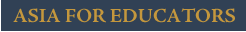 